                      English Language School (PVT.) DUBAI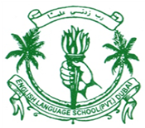                  SCHOLASTIC SESSION 2019-2020   Third Term   (E Learning)      Islamic Education   B   PLAN	      Year:  4   (April 5-June 5)Term TOPICLEARNING OBJECTIVESParent/Teacher FocusText Book and pages NumberSelf-AssessmentSelf-AssessmentSelf-AssessmentTerm TOPICLEARNING OBJECTIVESParent/Teacher FocusText Book and pages NumberOrangeYellowGreen                                                                                            THIRD TERMMy Fasting is for the Sake of my Lord.Sighting of moon,Virtues of the month of Ramadan.Provisions of fasting.Manners of fasting.Benefits of fastingStudents are expected to:Recognize the entry of month of RamadanConclude the virtues of the month of Ramadan.Clarify the provisions of fasting.Adhere the manners of fasting.Classify the benefits of fasting.Read chapter from the Textbook.Complete the Textbook exercises. Assignments to be submitted on time.Keeping a record of all E Learning material. Reading of Book Pg. 146-148,Do the page no: 149-152.Reading of Book Pg. 153-159,Do the page no: 154-155, 157,160-163.Revise the lesson and work done                                                                                            THIRD TERMPublic UtilitiesConcept of public utilities.The damages resulting from negligence of maintaining public utilities.The examples of public facilities.Students should  be able to:Explain the concept of public utilities. Demonstrate the damages resulting from negligence of maintaining public utilities. Find out the examples of public facilities.Read chapter from the Textbook.Complete the Textbook exercises. Assignments to be submitted on time.Keeping a record of all E Learning material.Reading of Book Pg. 121-124Do the page no: 122Read pg.125-131 and complete student activities.Complete the worksheetRead the lesson and revise work done.Term TOPICLEARNING OBJECTIVESParent/Teacher FocusText Book and pages NumberSelf-AssessmentSelf-AssessmentSelf-AssessmentTerm TOPICLEARNING OBJECTIVESParent/Teacher FocusText Book and pages NumberOrangeYellowGreen                                                                                            THIRD TERMResearch and scientific thinkingResearch leads to the acquisition of knowledge and discovery of facts.Scientific thinking approach and stepsScientific thinking in the search of knowledgeStudents are expected to:Conclude the research leads to the acquisition of knowledge and discovery of facts.Explain scientific thinking approach and stepsEmploy scientific thinking in the search of knowledgeRead chapter from the Textbook.Complete the Textbook exercises. Assignments to be submitted on time.Keeping a record of all E Learning material.Reading of Book Pg. 34-38.Do the page no:  35-36 & 38.Reading of Book Pg. 39-47.Do the page no:  40-43,Revise the lesson and work done                                                                                             THIRD TERMEmigration to AbyssiniaThe main reason of the migration to Abyssinia.The attitude of Al Najashi towards the MuslimsThe impact of Jafaar’s speech.Location of  AbyssiniaStudents should  be able to:Mention the main reason of the migration to Abyssinia.Mention the number of Muslims who migratedExplain the attitude of Al Najashi towards the MuslimsExplain the impact of Jafaar’s speech.Locate where Abyssinia is locatedRead chapter from the Textbook.Complete the Textbook exercises. Assignments to be submitted on time.Keeping a record of all E Learning material.Reading of Book Pg. 120-125Complete the worksheetDo the page no: 126-127Read the lesson and revise work done.Term TOPICLEARNING OBJECTIVESParent/Teacher FocusText Book and pages NumberSelf-AssessmentSelf-AssessmentSelf-AssessmentTerm TOPICLEARNING OBJECTIVESParent/Teacher FocusText Book and pages NumberOrangeYellowGreen                                                                                                                  THIRD TERMGenerosity The nature of generosity.Examples and symbols indicating acts of generosity and generous figures.The benefits of generosity.The harmful effects of stinginess on the individual and society.Students are expected to:Explain the nature of generosity.Cite examples and symbols indicating acts of generosity and generous figures.Conclude the benefits of generosity.Count the harmful effects of stinginess on the individual and society.Read chapter from the Textbook.Complete the Textbook exercises. Assignments to be submitted on time.Keeping a record of all E Learning material.Reading & Learn Pg. 200-207Reading & completion  Pg.209-213Revise the lesson and work done